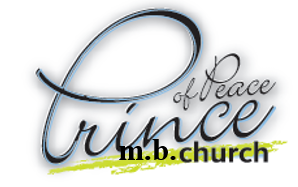 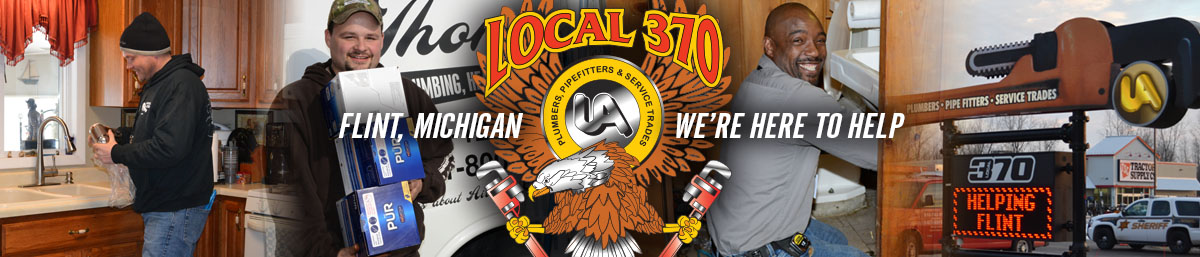 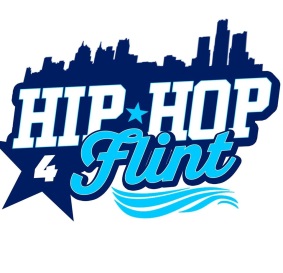 In Partnership with UA Local 370 PlumbersPipefitters and Service TradesSHOWER FILTER GIVEAWAY - Pre-Registration Form Name:			Contact Number: Address:		Zip code: Home Owner: []	Renter:  [ ] 	Apartment: [ ]Have you had you water tested for lead?	YES [ ]       NO [ ]	Are you a senior citizen?   YES [ ]       NO [ ]Do you have children under the age of 18 in the home? YES [ ]     NO [ ]Do you currently have a water filtration system? If yes, check one	A.  Sink filter		[ ]	D.  All the above	[ ]	B.  Shower filter	[ ]	E. None of the above	[ ]C.  Whole house filter [ ]Will you need assistance with installation?   YES [ ]       NO [ ]I have agreed to submit this pre-registration by electronic means. By signing this registration electronically, I certify under penalty of perjury and false swearing that my answers are correct and complete to the best of my knowledge. I understand that an electronic signature has the same legal effect and can be enforced in the same way as a written signature.Step. 1. Check the box below     *By checking this box and typing my name below, I am electronically signing my registration.Step 2. Type your nameName: 				Date: EMAIL THIS FORM TO hiphop4flint810@gmail.com